Disciplina de Clínica Médica de Grandes Animais I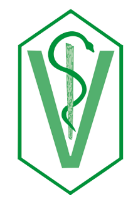 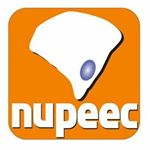 Cronograma Projeto Pecuário 2018/1DATAATMV / 2018/217/08Definição dos grupos e distribuição dos temas 24/08Limite para primeira reunião com supervisores 05/10Limite para criação da marca e início da divulgação 26/10Limite para entrega de uma prévia para os supervisores 09/11Entrega projeto pecuário para os supervisores 16/1108:30 entrega projeto pecuário – Prédio NUPEEC23/11Apresentação grupos 1,2 e 330/11Apresentação grupos 4,5 e 6